                                    บันทึกข้อความ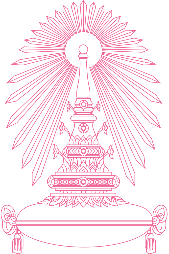 ส่วนงาน   กลุ่มภารกิจงานวิจัยและพัฒนาวิชาการ  โทรศัพท์. 84942ที่  อว 64.23.                                                 วันที่           เรื่อง  ขออนุมัติเบิกเงินสนับสนุนการวิจัยแบบเบ็ดเสร็จรหัสกองทุน/เงินทุน		2220042000	    กองทุน/เงินทุน	 	กองทุนเพื่อการวิจัยรหัสศูนย์ต้นทุน		1224202000	    ศูนย์ต้นทุน     	 	กลุ่มภารกิจงานวิจัยและพัฒนาวิชาการ	รหัสเขตตามหน้าที่    	61112200100000	    เขตตามหน้าที่/กิจกรรม   กิจกรรมสร้างผลผลิตเฉพาะของหน่วยงานวิจัยรหัสบัญชีแยกประเภท	5054020001	    บัญชีแยกประเภท       เงินอุดหนุนเพื่อสนับสนุนการเผยแพร่ผลงานวิจัย					    งบประมาณคงเหลือ  เรียน    คณบดีคณะอักษรศาสตร์ ผ่านรองคณบดีฝ่ายวิจัย          ด้วย............................................ ภาควิชา/สาขาวิชา....................................โทรศัพท์............................................อีเมล...............................................มีความประสงค์ขอรับทุนสนับสนุนการวิจัยแบบเบ็ดเสร็จ เรื่อง...................................................................................................................................................................................................................................ทั้งนี้ขอให้โอนเงินเข้าบัญชีธนาคาร......................................................................เลขที่บัญชี.................................ในชื่อของข้าพเจ้า ตามหลักฐานที่แจ้งไว้กับกลุ่มภารกิจงานคลังและพัสดุ คณะอักษรศาสตร์  แล้ว      จึงเรียนมาเพื่อพิจารณาและดำเนินการต่อไป    จักเป็นพระคุณยิ่ง                                                               ลงชื่อ............................................................ผู้ขอรับการสนับสนุน                                                                                   (..................................................................)                                             ลงชื่อ........................................................................
                                                   (..................................................................)                                                                   หัวหน้าภาควิชา     เอกสารแนบ  สำเนาบทความตามที่ปรากฏในสิ่งพิมพ์ (reprint/offprint)  หลักฐานแสดงการปรากฏในฐานข้อมูล TCI, ISI หรือ Scopus  รายละเอียดสัดส่วนและลักษณะการมีส่วนร่วมในผลงาน ลงนามโดยผู้ร่วมวิจัยทุกคน (กรณีมีผู้เขียนหลายคน) หนังสือยินยอมจากผู้เขียนร่วม (กรณีมีผู้เขียนร่วมเป็นอาจารย์ในคณะ)ตอบข้อมูลที่เกี่ยวข้อง* Sustainable Development Goals (Multiple Selection)   		1. No Poverty / ขจัดความยากจน		2. Zero Hunger / ขจัดความหิวโหย		3. Good Health and well-being / มีสุขภาพและความเป็นอยู่ที่ดี		4. Quality Education / การศึกษาที่เท่าเทียม		5. Gender Equality / ความเท่าเทียมทางเพศ		6. Clean Water and Sanitation / การจัดการน้ำและสุขาภิบาล		7. Affordable and Clean Energy / พลังงานสะอาดที่ทุกคนเข้าถึงได้		8. Decent Work and Economic Growth / การจ้างงานที่มีคุณค่าและการเติบโตทาง
		    เศรษฐกิจ		9. Industry Innovation and Infrastructure / อุตสาหกรรม นวัตกรรม โครงสร้าง
		     พื้นฐาน		10. Reduced Inequalities / ลดความเหลื่อมล้ำ		11. Sustainable Cities and Communities / เมืองและถิ่นฐานมนุษย์อย่างยั่งยืน		12. Responsible Consumption and Production / แผนการบริโภคและการผลิตที่
		     ยั่งยืน		13. Climate Action / การรับมือการเปลี่ยนแปลงสภาพภูมิอากาศ		14. Life Below Water / การใช้ประโยชน์จากมหาสมุทรและทรัพยากรทางทะเล		15. Life on Land / การใช้ประโยชน์จากระบบนิเวศทางบก		16. Peace and Justice Strong Institutions / สังคมสงบสุข ยุติธรรม ไม่แบ่งแยก		17. Partnerships for the Goals / ความร่วมมือเพื่อการพัฒนาที่ยั่งยืน*Keyword EN :………………………………………………………………………………………………………………………………………………………………………………………………………………………………………………………………………………………    ระดับชาติ TCI (กลุ่ม 1 หรือ กลุ่ม 2) หรือระดับนานาชาติที่ไม่อยู่ในฐาน ISI หรือ SCOPUS       เงินสนับสนุน เป็นจำนวนเงิน 50,000 บาท     ซึ่งได้ตีพิมพ์เผยแพร่แล้วในสิ่งพิมพ์: ในฐานข้อมูล ISI หรือ SCOPUS	    เงินสนับสนุน เป็นจำนวนเงิน 100,000 บาทกรุณาระบุ        ผู้เขียนคนเดียว                     มีผู้เขียนร่วม โดยสัดส่วนงานของอาจารย์ในคณะเป็น 50 % หรือมากกว่า                     มีผู้เขียนร่วม โดยสัดส่วนงานของอาจารย์ในคณะมีไม่ถึง 50 %                     ข้าพเจ้าขอรับรองว่าโครงการวิจัยนี้ไม่เคยได้รับทุนสนับสนุนการวิจัยใดมาก่อน         กรุณาระบุ        ผู้เขียนคนเดียว                     มีผู้เขียนร่วม โดยสัดส่วนงานของอาจารย์ในคณะเป็น 50 % หรือมากกว่า                     มีผู้เขียนร่วม โดยสัดส่วนงานของอาจารย์ในคณะมีไม่ถึง 50 %                     ข้าพเจ้าขอรับรองว่าโครงการวิจัยนี้ไม่เคยได้รับทุนสนับสนุนการวิจัยใดมาก่อน         เรียน  รองคณบดีฝ่ายวิจัย          เพื่อพิจารณาเสนอคณะกรรมการส่งเสริมผลงานวิชาการคณะอักษรศาสตร์ พิจารณา จักเป็นพระคุณยิ่ง    ลงชื่อ ................................................................
                       (นางวิภา  หอมศิริ)                  ผู้อำนวยการฝ่ายวิชาการ             ................./.................../.................เรียน  คณะกรรมการส่งเสริมผลงานวิชาการ
คณะอักษรศาสตร์           เพื่อพิจารณา จักขอบคุณยิ่งลงชื่อ .............................................................................   (ผู้ช่วยศาสตราจารย์ ดร.หนึ่งหทัย แรงผลสัมฤทธิ์)                    รองคณบดีฝ่ายวิจัย       ................./.................../.................เรียน  คณบดีคณะอักษรศาสตร์         คณะกรรมการส่งเสริมผลงานวิชาการคณะอักษรศาสตร์ในการประชุมครั้งที่............/............... 
เมื่อวันที่ .............................................. มีมติเห็นสมควรสนับสนุนเป็นจำนวนเงิน .................................. บาทลงชื่อ........................................................................        (ผู้ช่วยศาสตราจารย์ ดร.หนึ่งหทัย แรงผลสัมฤทธิ์)                                                                               รองคณบดีฝ่ายวิจัย                                                                                ................./.................../.................เรียน  คณบดีคณะอักษรศาสตร์         คณะกรรมการส่งเสริมผลงานวิชาการคณะอักษรศาสตร์ในการประชุมครั้งที่............/............... 
เมื่อวันที่ .............................................. มีมติเห็นสมควรสนับสนุนเป็นจำนวนเงิน .................................. บาทลงชื่อ........................................................................        (ผู้ช่วยศาสตราจารย์ ดร.หนึ่งหทัย แรงผลสัมฤทธิ์)                                                                               รองคณบดีฝ่ายวิจัย                                                                                ................./.................../.................